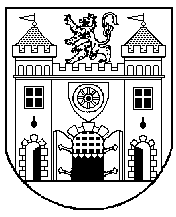 STATUTÁRNÍ MĚSTO LIBERECZASTUPITELSTVO MĚSTA LIBEREC č. 8/2023Obecně závazná vyhláška statutárního města Liberec,kterou se mění Obecně závazná vyhláška statutárního města Liberec č. 1/2019, o regulaci používání pyrotechnických výrobků a lampionů štěstíZastupitelstvo města Liberec se na svém zasedání dne 27. 4. 2023 usneslo vydat usnesením č. 82/2023 na základě ustanovení § 10 písm. a) a § 84 odst. 2 písm. h) zákona č. 128/2000 Sb., o obcích (obecní zřízení), ve znění pozdějších předpisů, tuto obecně závaznou vyhlášku:Čl. 1Změna vyhláškyObecně závazná vyhláška statutárního města Liberec č. 1/2019, o regulaci používání pyrotechnických výrobků a lampionů štěstí, se mění takto:            Čl. 3 Výjimky zní:
                                     „Čl. 3
  VýjimkyZákaz stanovený v Čl. 2 této vyhlášky se nevztahuje na dny 1. ledna a 31. prosince každého roku, kdy je používání pyrotechnických výrobků, s výjimkou lampionů štěstí,2 povoleno na celém území statutárního města Liberec kromě okolí ZOO Liberec, které je vymezené v příloze této vyhlášky. Zákaz stanovený v Čl. 2 této vyhlášky se nevztahuje, s výjimkou lampionů štěstí,2 na území Rekreačního a sportovního areálu Vesec, a to celoročně.Zákaz stanovený v Čl. 2 této vyhlášky se nevztahuje na pyrotechnické výrobky kategorie F1.3“ Ostatní ustanovení obecně závazné vyhlášky č. 1/2019 zůstávají beze změn.Čl. 2Účinnost Tato vyhláška nabývá účinnosti dnem 19. května 2023.2 Lampion štěstí je výrobek, který se skládá z balonu různého tvaru a materiálového složení, schopného zachytit a po určitou dobu udržet zahřátý vzduch či horké spaliny, opatřeného v jednom místě otvorem pro vnikání teplého vzduchu či horkých spalin do vnitřní části balonu a dále hořlavé či nehořlavé nosné konstrukce vyvíječe plamenného hoření, horkých spalin či teplého vzduchu, umísťovaného v otvoru balonu. Výrobek je po naplnění balonu horkým vzduchem a spalinami z vyvíječe plamenného hoření určen k neřízenému vypuštění do volného prostředí.3 § 4 odst. 1 a 2 písm. a) zákona č. 206/2015 Sb., o pyrotechnických výrobcích a zacházení s nimi a o změně některých zákonů (zákon o pyrotechnice), ve znění pozdějších předpisůPříloha k obecně závazné vyhlášce č. 8/2023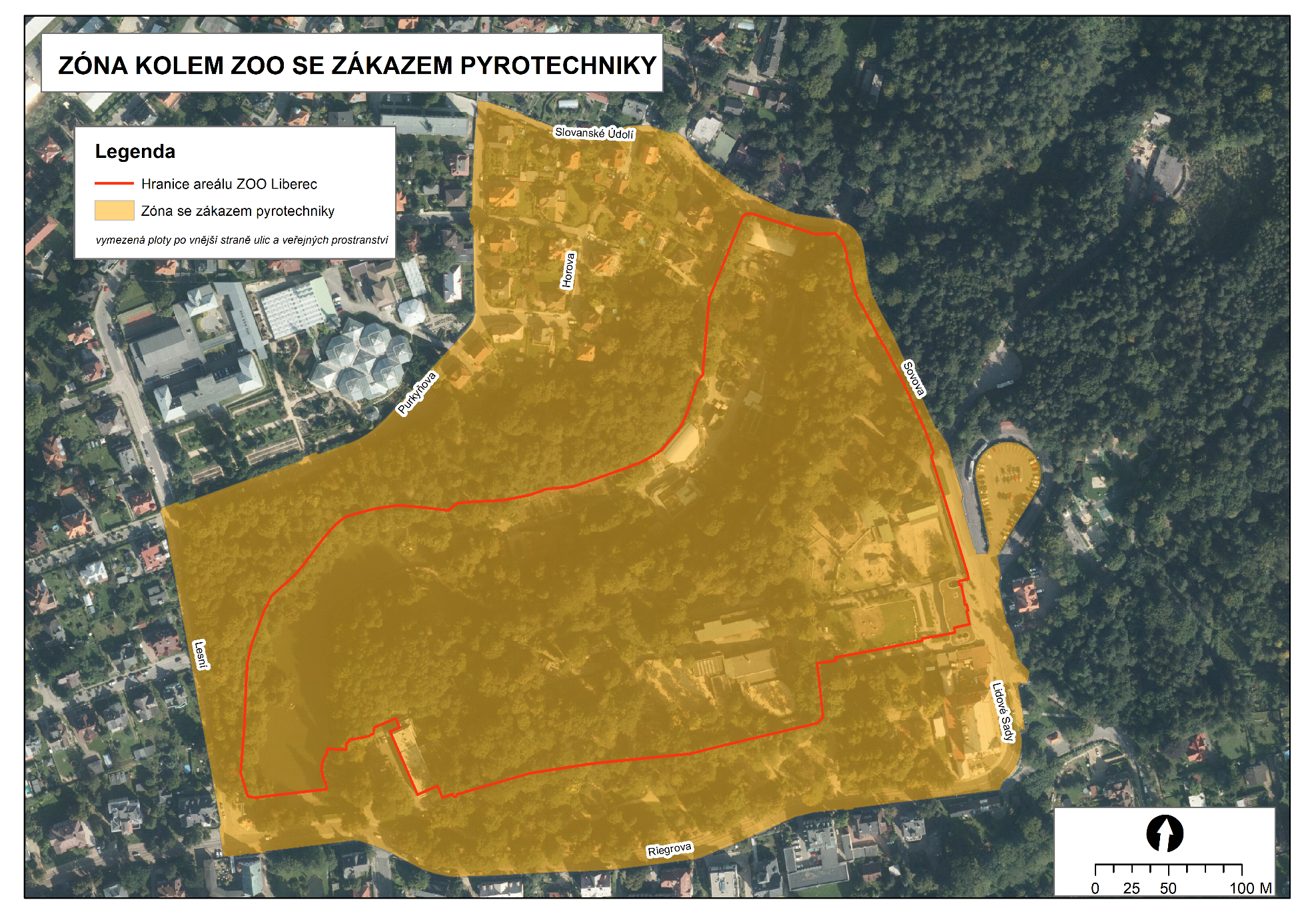 Mgr. Šárka Prachařová v. r.Ing. Jaroslav Zámečník, CSc. v. r.náměstkyně primátora primátor 